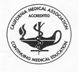 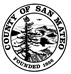 Distinguishing Alzheimer’s Disease from other types of DementiaFeaturing:Sharon Sha, MDClinical Assistant Professor, Department of Neurology and Neurological SciencesStanford University*Wednesday, May 24, 2017*Please note that this is not our regular 3rd Wednesday of the month GR date  12:15 – 1:15 pmSan Mateo Medical Center2nd Floor, Education Classroom 1OBJECTIVES: After participation in this event, attendees will be able to:1) Implement biomarker tests to distinguish AD from other dementias
2) Outline current research and diagnostic criteria for AD
3) List common symptoms in lewy body disease and frontotemporal dementiaCME MEDICAL EDUCATIONThe San Mateo County Health System is accredited by the Institute for Medical Quality/California Medical Association (IMQ/CMA) to provide continuing medical education for physicians.  The San Mateo County Health System takes responsibility for the content, quality and scientific integrity of this CME activity.The San Mateo County Health System designates this live activity for a maximum of 1.00 AMA PRA Category 1 Credit(s)™.  Physicians should only claim credit commensurate with the extent of their participation in the activity. Disclosure: The presenter has attested that he/she has no relevant financial relationships with commercial interests (any entity producing, marketing, re-selling, or distributing health care goods or services consumed by, or used on, patients).  The planners of the activity have also attested to have no relevant financial relationships with commercial interests.  The ACCME defines relevant financial relationships as financial relationships within the last 12 months, as well as known financial relationships of spouse, domestic partner, or immediate family member that could create a conflict of interest._________________________________________________________________________________________________________________Linguistic competence is of great importance to our work with patients.  San Mateo County Health System provides interpretive services for any language through the Health Care Interpreter Network (HCIN).TARGET AUDIENCE: Community Members/ Health Care CliniciansSUPPORTED BY MEDICAL STAFF